                                                                     Российская  Федерация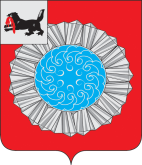 Иркутская областьСлюдянский муниципальный районДУМА  МУНИЦИПАЛЬНОГО ОБРАЗОВАНИЯ СЛЮДЯНСКИЙ РАЙОН Р Е Ш Е Н И ЕРешение принято районной Думой    22  февраля  2018 года    О внесении изменений в Решение Думы муниципального образования Слюдянский район от 25.01.2018 г. № 3-VI рд «Об утверждении штатной численности работников Контрольно-счетной палаты муниципального образования Слюдянский район»     Руководствуясь Федеральным Законом от 7 февраля 2011 года № 6-ФЗ «Об общих принципах организации и деятельности контрольно-счетных органов субъектов Российской Федерации и муниципальных образований», в соответствии с Методическими рекомендациями по определению численности работников местной администрации (исполнительно-распорядительного органа муниципального образования) и контрольно-счетных органов муниципальных образований Иркутской области, утвержденными приказом министерства труда и занятости Иркутской области от 14 октября 2013 года № 57-мпр и на основании ст. 31, 42, 48  Устава муниципального образования  Слюдянский район (новая редакция), зарегистрированного постановлением Губернатора Иркутской области № 303-П от 30 июня 2005г., регистрационный № 14-3, РАЙОННАЯ  ДУМА  РЕШИЛА:Внести в Решение Думы муниципального образования Слюдянский район  от 25.01.2018 года № 3- VI рд «Об утверждении штатной численности работников Контрольно-счетной палаты муниципального образования Слюдянский район» следующие изменения:1.1. Пункт 1 решения изложить  в следующей редакции:«1. Ввести в состав штатной численности работников Контрольно-счетной палаты  муниципального  образования Слюдянский район должность консультанта  Контрольно-счетной палаты  муниципального  образования Слюдянский район в размере 1,0 ставки». 1.2. В пункте 2 Решения слова «двух консультантов» заменить на «одной ставки консультанта».Разместить настоящее Решение на официальном сайте администрации муниципального района http://www.sludyanka.ru.Председатель Думы муниципальногообразования Слюдянский район                                                                         А.Г. Чубаров   от    22  февраля  2018 года №   16 - VI рд